Publicado en Madrid el 10/05/2023 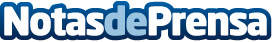 Puertos del Estado defiende la competitividad de los puertos españoles ante la reforma del reglamento de derechos de emisiones El presidente de Puertos del Estado destaca el papel de los puertos españoles en el marco europeo y "nuestra competitividad como líderes en movimiento de contenedores y buques en tránsito"Datos de contacto:José HenríquezResponsable de Comunicación del Clúster Marítimo Español682772651Nota de prensa publicada en: https://www.notasdeprensa.es/puertos-del-estado-defiende-la-competitividad_1 Categorias: Nacional Logística Movilidad y Transporte Sector Marítimo http://www.notasdeprensa.es